Biology Syllabus 2016-2017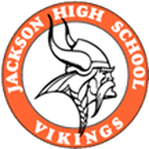 Instructor: Mr. WedgwoodRoom: 009 Phone: 517-841-3845E-mail: ken.wedgwood@jpsk12.orgWebsite: www.wedgwoodscience.comTextbook: Miller Levine Biology 2010, Pearson Education, ISBN 0133669610Course Description: Biology is the study of life. This course provides an opportunity for students to develop scientific inquiry skills, laboratory techniques, and an understanding of the fundamental principles of living things. Students will explore the study of biology and in doing so gather a better understanding of the intricacies of life.Objectives/Goals:• Teach students practical scientific skill that they can use to investigate, study, and explain the world around them. • Give students a deeper understanding of the how biology impacts their daily lives. • For each student to achieve the Michigan HSCE Standards for Biology, with influences from the NGSS. • To encourage the spirit of scientific investigation and with it the attitudes of accuracy in thought and work.Rules:I run my classroom in a manner that provides a safe and effective learning environment.  To ensure this type of environment, I have one primary rule in place: 1. Show respect to ALL students, staff, and yourself.This rule helps to create the safe and effective learning environment I strive to achieve.